CURRICULAM VITAE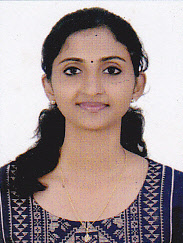 ALEENA VARGHESEVazhackal  - HouseManiyarankudy – P.OBhoomiyamkulamIdukki – DistKerala - 685602Mob : +919446067662	email : aleenavazhackal07@gmail.com OBJECTIVE	To provide holistic patient care focused on the code of ethics for the betterment of the people.  Dedicated reliable, skilled, ethical, healthcare, worker with ability to stay calm and intervene crises, facilities groups and educational seminars and collaborate and multidisciplinary teams looking for a Staff Pharmacist position in a well reputed healthcare institution.PERSONAL DATADate of birth 			:	07th November 1995Sex 				:	FemaleMarital Status 			:	SingleName of Parent 		:	Varghese EnasReligion			:	Christian (RC)Nationality			:	IndianLanguages known		:	English, Malayalam PERSONAL TRIATSWillingness to learnSelf motivation.Systematic, Sincere & Smart worker.Creative Attitude Sympathetic & Patient.2ACADEMIC QUALIFICATIONPlus Two (Bilogy & Science) from St. George HSS, Vazhathope – 2013)SSLC  - from St. George HSS, Vazhathope – 2011PROFESSIONAL QUALIFICATIONB.Pharm I have completed B.Pharm course from Sree Devi College of Pharmacy, Mangalore in 2013 – 2017.PROFESSIONAL TRAINING45 days of training at St. Johns Hospital, Kattappana.REGISTRATION DETAILSKerala State Pharmacy CouncilReg. No :  60434Reg. Date :  28/09/2017 PROFESSIONAL EXPERIENCEName and address of the Employer 	:	Amrita Institute of Medical SciencesAIMS Ponekkara – PostCochinKerala – 682041Period of Employment 			:	27/10/2017  to Still workingDesignation				:	PharmacistPROFESSIONAL STRENGTHGood communication and observation.Ability to answer question and offer advice.Capable of efficiently working under difficult situation.Dealing with emotionally charged situation.Capability and interest in utilizing every learning activities.3DUTIES AND RESPONSIBILITESAssessment, planning, implementation and evaluation of the patient care requirements of assigned clients.Positive attitude towards patient in Critical situation.Organization and Management of Patients counseling.Interpretation of prescriptions and proper dispensing of medicines.Proper labeling and storage of medicines.Timely identification and communication of any issues to the wall manager.Maintain and effective interdisciplinary communication process.Maintain the core values of the profession.Share professional knowledge and skills with all colleagues.Attend all mandatory education sessions.PERSONAL OBJECTIVETo serve the community with atmost commitment and there by enhance the reputation of the Institution.DECLARATION	I hereby certify that all the information provided here is correct to the best of my knowledge and belief and I promise to abide all the norms laid down by your esteemed organization.Place  : Idukki Date	:  									Aleena Varghese